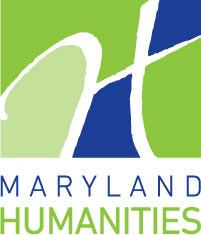 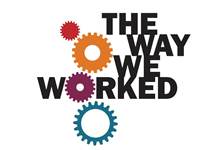 Maryland Humanities The Way We Worked  Opportunity Grant Guidelines & ApplicationTo foster creative public humanities programming for sites hosting The Way We Worked in 2017, Maryland Humanities is making funds available to The Way We Worked host sites. The Way We Worked host sites may designate this funding to one specific community partner who is planning public programs directly connected to the exhibit.  If a community partner applies in lieu of the named host site, a letter of authorization from the host site must accompany the application. These opportunity grants of up to $800.00 are not competitive and can be used for exhibit development and public humanities programs related to The Way We Worked programming.  Host sites may also apply for competitively awarded Maryland Humanities Mini Grants of up to $1,200 or Major Grants of up to $10,000 in the Maryland Humanities’ regular grant rounds.  However, only one grant award will be made to a host site/partner for The Way We Worked and all rules for Major and Mini grant rounds apply. Deadlines:Deadlines to apply for opportunity grant funding are January 2, March 1, May 1, July 1, September 1. You must apply in advance of any intended expenses and/or programming.  Criteria:Requesting organization must be a  nonprofit, library, or postsecondary school.The funded program/event must be free and open to the general public and must relate to The Way We Worked programming.Up to $800.00 may be requested and all funds must be expended by November 1, 2017.A budget must be submitted with your application outlining specific anticipated expenditures using the form provided with the application.Funding recipients must complete and submit a final expense report, with receipts, indicating how the money was spent. Funding RestrictionsProgramming funds cannot be used for the following:Salary and wagesRefreshments and/or alcoholGiveaways such as notebooks, pens, pencils, magnets, bags, etc.AdvertisingContests and/or prizesFunding NotificationYou will receive notification regarding your funding request within two weeks of applying.Opportunity Grant ApplicationProject Coordinator’s Name & Title:						Organization:			  					Mailing Address:						Phone Number:	Fax Number:            		             Email Address:                                        Federal Tax ID Number:		    	Request NarrativePlease provide a detailed description of your proposed program(s).  Be sure to highlight humanities content, specific scholars, speakers, performers, etc., in your narrative as well as program format, target audience, proposed location, and tentative day/date/time.Your description should not exceed 500 words. Mini Grant Budget Request*Your match does not have to be 1:1.Please submit completed application and budget to:Theresa Worden via email tworden@mdhumanities.org For additional information contact Theresa via email or call 410-685-0303.Requested Program Support Funds from Maryland HumanitiesLocalFunds*TOTALSalary & Wagese.g. salary for staff working on Journey Stories programmingN/ANotes/Explanation:Contracted Servicese.g. speakers, facilitators, panel members, historian, etc.Notes/Explanation:Materials & Suppliese.g. exhibition materials, program supplies, program venue, etc.Notes/Explanation:Other CostsNotes/Explanation:GRAND TOTAL